Instructional Day: Day 2 from Unit B, Part 2Topic Description: Students will learn how to tell what Sprite they are touchingObjectives:The student will be able to:Have a fuller understanding of what Sensing isSolve more sophisticated puzzlesOutline of the Lesson:Themes:SensingDemo Level 5.1 (5 minutes)Open up level 5.1 and ask the students for the solution: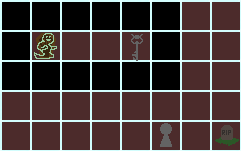 This puzzle is a repeat of an older puzzle, so the kids should be able to find the solution quickly, which is some variation of: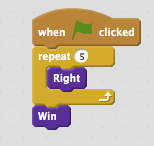 Independent work in Scratch (15 minutes)Let the students work through more of the World 5 PuzzlesBreak (10 Minutes)Using Level 5.4, demonstrate how to use Sensing to solve the puzzle:Have the students open up the Sensing menu and figure out which block should be used to detect what Sprite they are touching.Then, show them the solution below: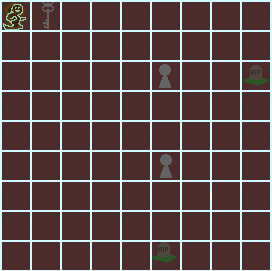 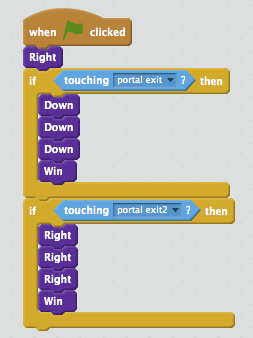 Independent work in Scratch (15 minutes)Have the students continue World 5 puzzles(Optional) Students write a journal/blog entry about what they learned (10 minutes)